CREATE A BANNER!Talk with students about creating a banner for their social skills group.  Provide large paper, markers, magazines, clip art, etc. Remind them of the 6 Rules for Group Work they just learned in the social skills lesson.  Encourage them to use those rules as they work together to create a banner that represents them all.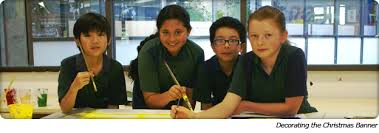 PLAN a (pretend) PARTYTalk with the students about planning a pretend party.  Tell them that they have to decide a number of things in order to make the party successful.  Give them a checklist of items they need to address when planning.  Encourage them to volunteer to take responsibility for one or more of the items.  Again, remind them of the 6 Rules for Group Work they learned in the social skills lesson.  Provide a blank “Party Planning Book” (small tablet or whiteboard) for them to write down their plans.We need to figure out:WhoDonewhenwherewhat food to servewhat games/entertainment to havewhat music to playwhat decorations to put up